致各位患者・有发烧、咳嗽及呼吸困难等症状的患者，请戴好口罩。・14天内去过新型冠状病毒流行地区（中国湖北省武汉市等）、有在那里居住过、或者与新型冠状病毒患者有过密切接触的人，请至接待处申报。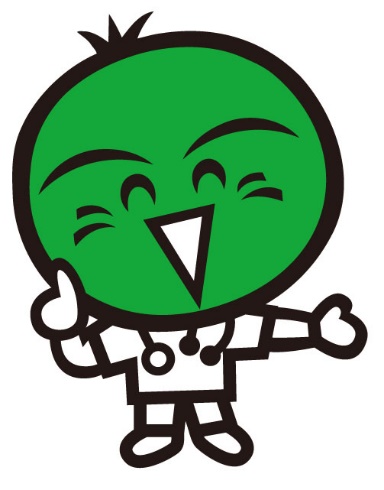 公益社団法人　日本医師会一般社団法人　徳島県医師会